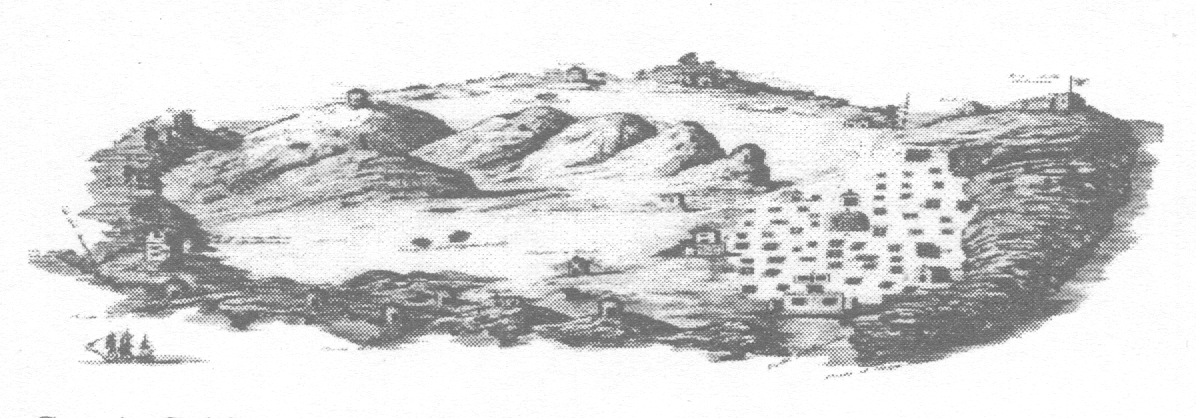 Centro Studi e Documentazione Isola di UsticaVia Refugio 29 UsticaOrario apertura: dalle 16,00 alle 20,00 escluso mercoledì Programma mese di agosto 2023Mostra delle ceramiche Coordinamento: Giacomo Lo Schiavo e Daniela BilelloNella sede in orari di aperturaMostra della Civiltà Contadina e Marinara Presso l’azienda agricola Hibiscus in C.da Tramontana Apertura dalle 18,00 alle 20,00 escluso la DomenicaCoordinamento: Margherita Longo2 agosto h. 19,00	Incontro sul tema Le condizioni dei deportati libici a Ustica e alle Tremiti. Intervengono Aldo Messina e Vito Ailara. Modera Liboria di Baudo, coordinatrice del Centro StudIdeazione.Terrazza del Centro Studi 		Coordinamento: Vito Ailara 4 agosto h. 19,00	Incontro con il dott. Aldo Messina sul tema Parapandolo e lenticchia usticese: ecologia dell’alimentazione e stress ossidativo nell’uomo.	Presenta Liboria di Baudo, coordinatrice del Centro StudIdeazioneTerrazza del Centro Studi 	Coordinamento: Vito Ailara6 agosto h. 19,00	Presentazione del libro in onore di Giovanni Mannino La Terra dei Giganti – Studi di Archeologia e Storia in memoria di Giovanni Mannino, a cura di Alfonso Lo Cascio e Antonino Filippi.	Intervengono il prof. Massimo Cultraro e la dott.ssa Francesca SpataforaTerrazza del Centro Studi 	Coordinamento: Vito Ailara8 agosto h. 19,00	Presentazione di Lettera e di Isole di Sicilia 	Interverranno Laura Crescimanno, giornalista di La Repubblica	Ennio Sassi editor di Lettera e gli autori Terrazza del Centro Studi 			Coordinamento: Ennio Sassi e Maria Grazia BarracoN.B. Il programma potrà subire variazioni e integrazioni che verranno comunicate tempestivamente